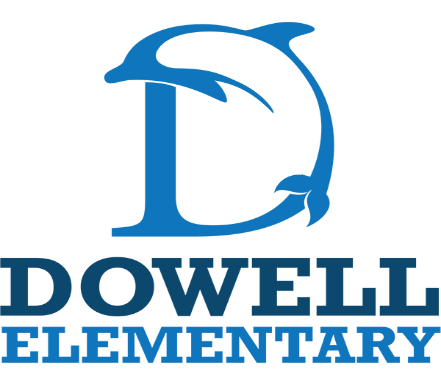 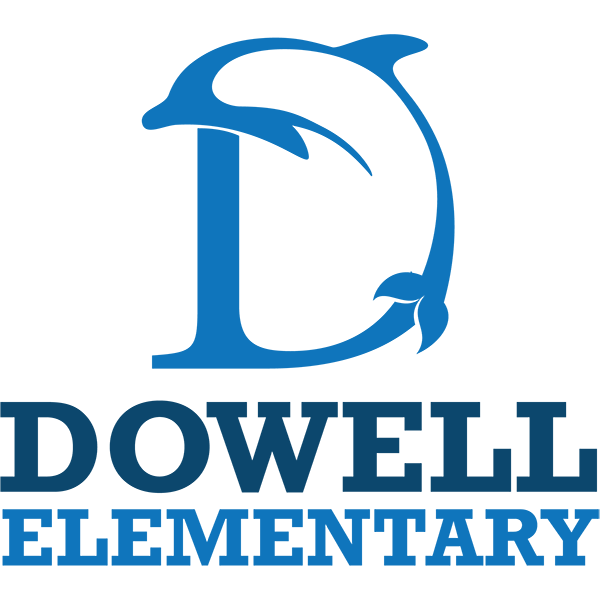 3rd Grade Supply List2024-20254 - Composition notebooks (100 sheets) 4 - reams of copy paper1 – 1½ inch binder with clear plastic insertable cover4- plastic two pocket folders WITH HOLE PUNCHES AND NO BRADS2- boxes of #2 wooden pencils (Pre-Sharpened Please)1- pack of eraser caps1 - box of colored pencils (12 or 24 count)1 - box of 24 count Crayons (24 count)1 - box of markers (10 count)1- package of dry erase (Expo) markers1-package of ULTRA FINE POINT dry erase markers8 - glue sticks1 - pair of scissors1 - zippered pencil case (soft covered) (no hard covered or locking cases)2 - boxes of tissues1 – 32 oz bottle of hand sanitizer (students may bring personal sized bottles also)3 - tubes of Lysol/Clorox disinfecting wipes1 plastic reusable water bottle (water fountains are only used for refilling water bottles)1 set of earbuds or headphones